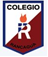 Colegio Isabel Riquelme U.T.P.GUÍA DIGITAL N°2ASIGNATURA: Ciencias NaturalesCURSO: 6° básicoDOCENTE: Silvia Castillo JaraSEMANA: 06 al 10 de abrilOBJETIVO DE APRENDIZAJE CONTENIDOO.A. 16 Describir las características de las capas de la Tierra (atmósfera, litósfera e hidrósfera) que posibilitan el desarrollo de la vida y proveen recursos para el ser humano, y proponer medidas de protección de dichas capas.Uso industrialUso domesticoUso mineroUso agrícolaAguaOBJETIVO DE LA CLASE HABILIDADES Analizar el uso en importancia del agua para el ser humano.➢ Identificar Reconocer➢ Completar ➢ Transcribir ➢ AnalizarConstruir